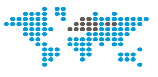 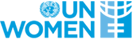 UN Women Strategic Note 2019-2023UN WOMEN Burundi COUNTRY OFFICESN REPORT 2022The report includes:Development results framework (DRF)










Report Date: 2/10/2022Impact4
This strategic outcome focuses on SDGs 1, 3, 4, 5, and 16.  The focus will be on three areas: 
1. More commitments on women, peace and security are implemented by Member States and the UN system, and more gender equality advocates influence peace and security processes.
2. More women play a greater role and are better served by humanitarian response and recovery efforts.
3. More women play a greater role in and are better served by disaster risk management processes.Impact4
This strategic outcome focuses on SDGs 1, 3, 4, 5, and 16.  The focus will be on three areas: 
1. More commitments on women, peace and security are implemented by Member States and the UN system, and more gender equality advocates influence peace and security processes.
2. More women play a greater role and are better served by humanitarian response and recovery efforts.
3. More women play a greater role in and are better served by disaster risk management processes.Related UN-Women SP Impact Area: 
Related UNDAF/ CCPD priority: The strategic outcome is related to 2019-2023 UNDAF Vision: Eliminate poverty in all its forms and reduce inequalities and vulnerabilities in Burundi through a sustained resilience approach. It aspires to ensure the prosperity and well-being of women and men, while protecting the planet and strengthening the foundations of peace. It is related to UNDAF  pillar 1 (person / inclusion - dignity – equality) & pillar 4 (prosperity / transformation – sustainability)pillar and two UNDAF  outcomes:
1.Outcome 3: By 2023 more women, youth and vulnerable groups are integrated at the socio-economic, political and social welfare levels.
2; Outcome 5: By 2023, national and decentralized authorities adopt and implement mechanisms for crisis and disaster risk management and prevention, sustainable management of natural resources (water, land, forest), mitigation and adaptation to Climate Change and Ecosystem Protection to Enhance Community Resilience
Related national development priorities:Related UN-Women SP Impact Area: 
Related UNDAF/ CCPD priority: The strategic outcome is related to 2019-2023 UNDAF Vision: Eliminate poverty in all its forms and reduce inequalities and vulnerabilities in Burundi through a sustained resilience approach. It aspires to ensure the prosperity and well-being of women and men, while protecting the planet and strengthening the foundations of peace. It is related to UNDAF  pillar 1 (person / inclusion - dignity – equality) & pillar 4 (prosperity / transformation – sustainability)pillar and two UNDAF  outcomes:
1.Outcome 3: By 2023 more women, youth and vulnerable groups are integrated at the socio-economic, political and social welfare levels.
2; Outcome 5: By 2023, national and decentralized authorities adopt and implement mechanisms for crisis and disaster risk management and prevention, sustainable management of natural resources (water, land, forest), mitigation and adaptation to Climate Change and Ecosystem Protection to Enhance Community Resilience
Related national development priorities:Related UN-Women SP Impact Area: 
Related UNDAF/ CCPD priority: The strategic outcome is related to 2019-2023 UNDAF Vision: Eliminate poverty in all its forms and reduce inequalities and vulnerabilities in Burundi through a sustained resilience approach. It aspires to ensure the prosperity and well-being of women and men, while protecting the planet and strengthening the foundations of peace. It is related to UNDAF  pillar 1 (person / inclusion - dignity – equality) & pillar 4 (prosperity / transformation – sustainability)pillar and two UNDAF  outcomes:
1.Outcome 3: By 2023 more women, youth and vulnerable groups are integrated at the socio-economic, political and social welfare levels.
2; Outcome 5: By 2023, national and decentralized authorities adopt and implement mechanisms for crisis and disaster risk management and prevention, sustainable management of natural resources (water, land, forest), mitigation and adaptation to Climate Change and Ecosystem Protection to Enhance Community Resilience
Related national development priorities:Related UN-Women SP Impact Area: 
Related UNDAF/ CCPD priority: The strategic outcome is related to 2019-2023 UNDAF Vision: Eliminate poverty in all its forms and reduce inequalities and vulnerabilities in Burundi through a sustained resilience approach. It aspires to ensure the prosperity and well-being of women and men, while protecting the planet and strengthening the foundations of peace. It is related to UNDAF  pillar 1 (person / inclusion - dignity – equality) & pillar 4 (prosperity / transformation – sustainability)pillar and two UNDAF  outcomes:
1.Outcome 3: By 2023 more women, youth and vulnerable groups are integrated at the socio-economic, political and social welfare levels.
2; Outcome 5: By 2023, national and decentralized authorities adopt and implement mechanisms for crisis and disaster risk management and prevention, sustainable management of natural resources (water, land, forest), mitigation and adaptation to Climate Change and Ecosystem Protection to Enhance Community Resilience
Related national development priorities:Related UN-Women SP Impact Area: 
Related UNDAF/ CCPD priority: The strategic outcome is related to 2019-2023 UNDAF Vision: Eliminate poverty in all its forms and reduce inequalities and vulnerabilities in Burundi through a sustained resilience approach. It aspires to ensure the prosperity and well-being of women and men, while protecting the planet and strengthening the foundations of peace. It is related to UNDAF  pillar 1 (person / inclusion - dignity – equality) & pillar 4 (prosperity / transformation – sustainability)pillar and two UNDAF  outcomes:
1.Outcome 3: By 2023 more women, youth and vulnerable groups are integrated at the socio-economic, political and social welfare levels.
2; Outcome 5: By 2023, national and decentralized authorities adopt and implement mechanisms for crisis and disaster risk management and prevention, sustainable management of natural resources (water, land, forest), mitigation and adaptation to Climate Change and Ecosystem Protection to Enhance Community Resilience
Related national development priorities:Related UN-Women SP Impact Area: 
Related UNDAF/ CCPD priority: The strategic outcome is related to 2019-2023 UNDAF Vision: Eliminate poverty in all its forms and reduce inequalities and vulnerabilities in Burundi through a sustained resilience approach. It aspires to ensure the prosperity and well-being of women and men, while protecting the planet and strengthening the foundations of peace. It is related to UNDAF  pillar 1 (person / inclusion - dignity – equality) & pillar 4 (prosperity / transformation – sustainability)pillar and two UNDAF  outcomes:
1.Outcome 3: By 2023 more women, youth and vulnerable groups are integrated at the socio-economic, political and social welfare levels.
2; Outcome 5: By 2023, national and decentralized authorities adopt and implement mechanisms for crisis and disaster risk management and prevention, sustainable management of natural resources (water, land, forest), mitigation and adaptation to Climate Change and Ecosystem Protection to Enhance Community Resilience
Related national development priorities:Related UN-Women SP Impact Area: 
Related UNDAF/ CCPD priority: The strategic outcome is related to 2019-2023 UNDAF Vision: Eliminate poverty in all its forms and reduce inequalities and vulnerabilities in Burundi through a sustained resilience approach. It aspires to ensure the prosperity and well-being of women and men, while protecting the planet and strengthening the foundations of peace. It is related to UNDAF  pillar 1 (person / inclusion - dignity – equality) & pillar 4 (prosperity / transformation – sustainability)pillar and two UNDAF  outcomes:
1.Outcome 3: By 2023 more women, youth and vulnerable groups are integrated at the socio-economic, political and social welfare levels.
2; Outcome 5: By 2023, national and decentralized authorities adopt and implement mechanisms for crisis and disaster risk management and prevention, sustainable management of natural resources (water, land, forest), mitigation and adaptation to Climate Change and Ecosystem Protection to Enhance Community Resilience
Related national development priorities:Year
2019Year
2020Year
2021Year
2022Year
2023TotalOutcome 4.1
An environment for the implementation of WPS commitment is enable in Burundi  through the participation and influence of key governmental and non governmental stakeholders

Related SP Outcome/Output:


Indicator 4.1A:  Proportion of women Peace mediators providing information to and influencing local security structures to prevent and resolve conflicts

Targets: 
Value: 80%
Notes: Women’ mediators report
Target Year: 2010
Value: 80%
Target Year: 2020
Value: 60%
Notes: Women'mediators report
Target Year: 2021

Baseline: 
Value: 40% Year: 2019
Note: Women’ mediators report
Source: Reports from gender ministry

Indicator 4.1B:  % of NAP 1325 provisions that are incorporated and budgeted in national security, defense, home affairs and local development and policies

Targets: 
Value: 20
Notes: Survey and activity reports
Target Year: 2023
Value: 20
Notes: SURVEY AND ACTIVITY REPORT
Target Year: 2020
Value: 30
Notes: Survey and activity reports
Target Year: 2021

Baseline: 
Value: 20 Year: 2019
Note: Survey and activity reports
Source: Survey and activity reports


Output 4.1.1
Capacities of key Government departments , Parliamentarians, UN Agencies,  CSOs and gender advocates strengthened to lead implementation of accountability frameworks on WPS as well as gender responsive budgeting, COVID 19 prevention, response and recovery Plans.Indicator 4.1.1A:  Number of strategic advocacy events, dialogues etc, led by trained Women Parliamentarians and other gender advocates towards implementation of the NAP 1325 and NGP to prevent and resolve conflicts

Targets: 
Value: 12
Notes: 6 more advocacy events: 3 led by Women Parliamentarians, 3 led gender advocates
Target Year: 2019
Value: 18
Notes: 6 more advocacy events
Target Year: 2020
Value: 30
Notes: 6 more advocacy events
Target Year: 2022
Value: 30
Notes: ongoing advocacy event
Target Year: 2023
Value: 30
Notes: 6 more advocacy and awareness raising events with the  Parliament ( newly elected women leaders at all levels and middle level appointed women in the administration (ministries) on GEWE
Target Year: 2021
Value: 30
Notes: 6 more advocacy and awareness raising events with the Parliament ( newly elected women leaders at all levels and middle level appointed women in the administration (ministries) on GEWE
Target Year: 2021
Value: 30
Target Year: 2022

Baseline: 
Value: 24 Year: 2021
Notes: 6 more  in 2020 (1 Advocacy for Women in Parliament on women effective leadership and  networking,  2 strategic advocacy events for the promotion of women in community  elections on women organization, and political parties , 3 strategic events for women leaders on women empowerment and leadership with OPDAD, CIFL, ...  )
Source: Partners's reports

Indicator 4.1.1B:  Number of gender responsive budgets and/or strategies developed by national institutions to implement conflict prevention and conflict resolution commitments in accordance with the National Action Plan (NAP) on Res1325 and the National Gender Policy

Targets: 
Value: 4
Notes: 1 more Ministry : Ministry Agriculture and Environment
Target Year: 2020
Value: 5
Notes: 1 more Ministry
Target Year: 2021
Value: 6
Notes: 1 more Ministry
Target Year: 2022
Value: 3
Notes: 1 more: Home Affairs Ministry and Local development
Target Year: 2019
Value: 7
Notes: Ministry of National defense and veterans, Ministry of Education, Ministry of Security, Ministry Agriculture and Environment, Home Affairs and International cooperation Ministry
Target Year: 2023
Value: 4
Notes: 1 more ministry
Target Year: 2020
Value: 4
Notes: One more: Ministry of Agriculture
Target Year: 2021
Value: 7
Target Year: 2022

Baseline: 
Value: 4 Year: 2021
Notes: 2 Ministries of Gender and ministry of Home affairs and local development
Source: Activity Reports of those mechanisms

Indicator 4.1.1C:  Number of Regional/Global Women and Peace Networks/movements in which Burundi women advocates and WPM participate in

Targets: 
Value: 7
Target Year: 2020
Value: 8
Target Year: 2021
Value: 10
Target Year: 2022

Baseline: 
Value: 8 Year: 2021
Notes: FEMWISE, African women leaders, Regional women forum/ICGLR
Source: Partners ‘reports

30,000.00
(core)

220,483.00
(non-core)

30,000.00
(core)

200,000.00
(non-core)

30,000.00
(core)

200,000.00
(non-core)

30,000.00
(core)

200,000.00
(non-core)

30,000.00
(core)

210,000.00
(non-core)

150,000.00
(core)

1,030,483.00
(non-core)Outcome 4.1
An environment for the implementation of WPS commitment is enable in Burundi  through the participation and influence of key governmental and non governmental stakeholders

Related SP Outcome/Output:


Indicator 4.1A:  Proportion of women Peace mediators providing information to and influencing local security structures to prevent and resolve conflicts

Targets: 
Value: 80%
Notes: Women’ mediators report
Target Year: 2010
Value: 80%
Target Year: 2020
Value: 60%
Notes: Women'mediators report
Target Year: 2021

Baseline: 
Value: 40% Year: 2019
Note: Women’ mediators report
Source: Reports from gender ministry

Indicator 4.1B:  % of NAP 1325 provisions that are incorporated and budgeted in national security, defense, home affairs and local development and policies

Targets: 
Value: 20
Notes: Survey and activity reports
Target Year: 2023
Value: 20
Notes: SURVEY AND ACTIVITY REPORT
Target Year: 2020
Value: 30
Notes: Survey and activity reports
Target Year: 2021

Baseline: 
Value: 20 Year: 2019
Note: Survey and activity reports
Source: Survey and activity reports


Output 4.1.2
Women’s rights and peace organizations, including women peace mediators have capacities,resources and opportunities to lead, participate in local structures for conflict prevention, conflict resolution, peacebuilding as well as local response to Covid19 pandemic (localization of the WPS agenda)Indicator 4.1.2A:  Number of trained Women mediators and other community leaders participating substantially in peace and recovery processes at local level.

Targets: 
Value: 500
Notes: WPM (250) women leaders in administration and others from CSO (250)
Target Year: 2019
Value: 700
Notes: WPM (350) women leaders in administration and others from CSO (350)
Target Year: 2022
Value: 3000
Notes: 200 more  Women Peace mediators,  women leaders in administration, elected women and 200 others from CSO + 2600 from the 4 previous year
Target Year: 2023
Value: 800
Target Year: 2021
Value: 800
Target Year: 2021
Value: 1000
Target Year: 2022
Value: 3000
Target Year: 2023

Baseline: 
Value: 5000 Year: 2021
Notes: 534 Women Peace mediators (WPM) and 314 women leaders in administration

Target reached and surpassed in 2021. 5000 Women leaders capacitated
Source: Women Peace Network Report


Indicator 4.1.2B:  % of local peace and security structures receiving and integrating women’s early warning information to prevent and resolve conflicts

Targets: 
Value: 20%
Notes: Communal council
Target Year: 2019
Value: 20%
Notes: Continue with communal council
Target Year: 2020
Value: 40%
Notes: Mixt committee of local security
Target Year: 2021
Value: 60%
Notes: 20% more  General assembly at hill level +60% Communal security council, Mixt committee of local security, Communal council and local planning structures
Target Year: 2022
Value: 80%
Notes: Local planning structures
Target Year: 2023
Value: 60%
Target Year: 2022
Value: 60%
Target Year: 2022
Value: 60%
Target Year: 2022

Baseline: 
Value: 40% Year: 2021
Notes: 1 Communal Security Council
Source: WPM reports

Indicator 4.1.2C:  % of increase in women's participation at hill level governance mechanism

Targets: 
Value: 20%
Target Year: 2020
Value: 20%
Notes: CENI report
Target Year: 2021
Value: 20%
Target Year: 2023

Baseline: 
Value: 17% Year: 2021
Notes: Indicator that can no longer be reported because the election period has passed
Source: rapport des élections 

Indicator 4.1.2D:  Number of women and girls participating in COVID 19 prevention, capacity building initiatives implemented with support from UN Women

Targets: 
Value: 250
Notes: les rapports du bureau ONU Femmes
Target Year: 2020
Value: 500
Target Year: 2022

Baseline: 
Value: 500 Year: 2021
Notes: rapports ONU femmes 
indicator reached and surpassed for 2021
Source: Les rapports du bureau ONU femmes 

5,194.00
(core)

1,465,954.00
(non-core)

35,194.00
(core)

810,620.00
(non-core)

35,194.00
(core)

539,815.00
(non-core)

35,194.00
(core)

539,815.00
(non-core)

35,194.00
(core)

539,815.00
(non-core)

145,970.00
(core)

3,896,019.00
(non-core)Outcome 4.1
An environment for the implementation of WPS commitment is enable in Burundi  through the participation and influence of key governmental and non governmental stakeholders

Related SP Outcome/Output:


Indicator 4.1A:  Proportion of women Peace mediators providing information to and influencing local security structures to prevent and resolve conflicts

Targets: 
Value: 80%
Notes: Women’ mediators report
Target Year: 2010
Value: 80%
Target Year: 2020
Value: 60%
Notes: Women'mediators report
Target Year: 2021

Baseline: 
Value: 40% Year: 2019
Note: Women’ mediators report
Source: Reports from gender ministry

Indicator 4.1B:  % of NAP 1325 provisions that are incorporated and budgeted in national security, defense, home affairs and local development and policies

Targets: 
Value: 20
Notes: Survey and activity reports
Target Year: 2023
Value: 20
Notes: SURVEY AND ACTIVITY REPORT
Target Year: 2020
Value: 30
Notes: Survey and activity reports
Target Year: 2021

Baseline: 
Value: 20 Year: 2019
Note: Survey and activity reports
Source: Survey and activity reports


Output 4.1.3
The UNDS  in Burundi  has capacities and ressources to integrate GEWE  in policy advice and  cooperation frameworksIndicator 4.1.3A:  Number of UNCT SWAP Scorecard recommandations implemented

Targets: 
Value: 10
Notes: GTG progress reports on implementation of  the Gender Scorecard Action plan
Target Year: 2022

Baseline: 
Value: 5 Year: 2021
Source: Gender score card action plan

Indicator 4.1.3B:  Existence of a Burundi Country Gender Equality Profile

Targets: 
Value: yes
Target Year: 2022

Baseline: 
Value: no Year: 2021
Source: UNW annual report 

Indicator 4.1.3C:  Existence of a joint program  on the  Common Chapter integrating gender issues with UN Women, UNDP, UNICEF, UNFPA

Targets: 
Value: yes
Target Year: 2022

Baseline: 
Value: no Year: 2021
Source: UNCT meeting 

0.00
(core)

0.00
(non-core)

0.00
(core)

0.00
(non-core)

0.00
(core)

0.00
(non-core)

0.00
(core)

0.00
(non-core)

0.00
(core)

0.00
(non-core)

0.00
(core)

0.00
(non-core)Outcome 4.2
Women, including those in refugees/ IDPS camps and other vulnerable situations, experience enhanced safety, security, physical and mental health, and their human rights respected in conformity with ratified regional and international instruments

Related SP Outcome/Output:


Indicator 4.2A:  Number of communities and media houses implementing strategies to eliminate gender stereotypes and negative social norms

Targets: 
Value: 7
Target Year: 2010
Value: 27
Target Year: 2021
Value: 29
Target Year: 2020
Value: 13
Target Year: 2019

Baseline: 
Value: 13 Year: 2019
Note: UN Women report
Source: Reports from communities and media

Indicator 4.2B:  % of VAW victims and survivors using coordinated EVAW referral mechanisms

Targets: 
Value: 60
Notes: Ministry of gender Annual Report
Target Year: 2023
Value: 35
Notes: Ministry of gender Annual Report  & One stop center report
Target Year: 2021
Value: 30
Target Year: 2020
Value: 29
Target Year: 2019

Baseline: 
Value: 30 Year: 2020
Note: Ministry of Gender Annual Report
Source: Ministry of Gender Annual Report 

Output 4.2.1
Women, girls, men and boys at community level, media and community leaders are mobilized in favor of respectful relationships and gender equality for peaceful co-existence and fight against Covid 19.Indicator 4.2.1B:  Number of media and community organizations programs focusing on modifying gender stereotypes, promoting respectful relationships and gender equality taking in account COVID-19 context, including in IDP and refugee camps

Targets: 
Value: 11
Notes: 5 more
Target Year: 2019
Value: 27
Notes: 16 more
Target Year: 2020
Value: 27
Notes: Ongoing
Target Year: 2021
Value: 27
Notes: On going activities
Target Year: 2022
Value: 27
Notes: ongoing activities
Target Year: 2023
Value: 27
Notes: Ongoing activities with the same community organizations and media
Target Year: 2021
Value: 27
Notes: Ongoing activities with the same community organizations and media
Target Year: 2022

Baseline: 
Value: 27 Year: 2021
Notes: 6 Community networks against VAWG, 3 media services (Isanganiro, National Radio, Iijwi ry’amahoro)
Source: Women mediators reports

Indicator 4.2.1C:  Existence of a National Strategy on Social and behavioral change to address negative social norms, elaborated with UNW support.

Targets: 
Value: yes
Notes: Activity report /Gender Ministry
Target Year: 2019
Value: yes
Notes: target reached
Target Year: 2020
Value: Yes
Notes: Target reached
Target Year: 2021
Value: YES
Notes: target reached
Target Year: 2022

Baseline: 
Value: yes Year: 2021
Notes: Activity report /Gender Ministry
Source: Activity reports from gender clubs 

Indicator 4.2.1D:  Number of gender and youth inclusive community spaces (youth clubs, peace huts, etc) leading inter-generational EVAW, COVID-19, conflict prevention and conflict resolution initiatives, created and supported by UN women

Targets: 
Value: 12
Notes: Activity report
Target Year: 2019
Value: 12
Notes: Activity report
Target Year: 2020
Value: 18
Notes: Activity report
Target Year: 2021
Value: 40
Notes: 10 new youth clubs /Activity report
Target Year: 2022
Value: 42
Notes: Activity report
Target Year: 2023

Baseline: 
Value: 30 Year: 2021
Source: Activity report 

Indicator 4.2.1E:  Number of provinces with access to timely and accurate information on COVID-19 from UN Women

Targets: 
Value: 15
Notes: target reached
Target Year: 2021
Value: 17
Notes: ongoing  activities / Target reached
Target Year: 2022
Value: 10
Notes: The target refers to the population of 10 out of 18 provinces of the country t
Target Year: 2023

Baseline: 
Value: 13 Year: 2021
Source: Radio reports

25,000.00
(core)

215,000.00
(non-core)

25,000.00
(core)

150,000.00
(non-core)

25,000.00
(core)

150,000.00
(non-core)

0.00
(core)

245,000.00
(non-core)

25,000.00
(core)

150,000.00
(non-core)

100,000.00
(core)

910,000.00
(non-core)Outcome 4.2
Women, including those in refugees/ IDPS camps and other vulnerable situations, experience enhanced safety, security, physical and mental health, and their human rights respected in conformity with ratified regional and international instruments

Related SP Outcome/Output:


Indicator 4.2A:  Number of communities and media houses implementing strategies to eliminate gender stereotypes and negative social norms

Targets: 
Value: 7
Target Year: 2010
Value: 27
Target Year: 2021
Value: 29
Target Year: 2020
Value: 13
Target Year: 2019

Baseline: 
Value: 13 Year: 2019
Note: UN Women report
Source: Reports from communities and media

Indicator 4.2B:  % of VAW victims and survivors using coordinated EVAW referral mechanisms

Targets: 
Value: 60
Notes: Ministry of gender Annual Report
Target Year: 2023
Value: 35
Notes: Ministry of gender Annual Report  & One stop center report
Target Year: 2021
Value: 30
Target Year: 2020
Value: 29
Target Year: 2019

Baseline: 
Value: 30 Year: 2020
Note: Ministry of Gender Annual Report
Source: Ministry of Gender Annual Report 

Output 4.2.2
Law enforcement, Defense, justice and social services are capacitated to provide quality, effective and coordinated services to victims and survivors of VAWG including those  affected by elections and  COVID-19Indicator 4.2.2A:  Number of structures demonstrating appropriate VAWG case management skills in line with agreed SoPs.

Targets: 
Value: 6
Notes: 3 more
Target Year: 2019
Value: 8
Notes: 2 more
Target Year: 2021
Value: 10
Notes: 2 more
Target Year: 2022
Value: 12
Notes: ongoing activity
Target Year: 2023
Value: 8
Notes: An assesment on sectoral services related to health, security, judicial, decentralized services (CDFC) will inform the status of compliance with aggreeded SOPs
Target Year: 2020

Baseline: 
Value: 8 Year: 2021
Notes: Activity reports
Source: Assesment report


Indicator 4.2.2B:  Number of women victims or survivors benefiting from coordinated EVAW referral mechanisms

Targets: 
Value: 966
Notes: Activity report
Target Year: 2020
Value: 1195
Notes: 10% MORE
Target Year: 2021
Value: 1971
Notes: on going monitoring
Target Year: 2023
Value: 1669
Notes: Données collectées au Centre Humura
Target Year: 2022

Baseline: 
Value: 1518 Year: 2021
Notes: Activity report /Centre Humura/ from January to September 2018
Source: Activity report /Centre Humura/ from January to September 2019

Indicator 4.2.2C:  Number of media productions on gender-sensitive early warnings and fight against COVID-19 initiatives, in collaboration with women mediators' initiatives disseminated by  UNW support

Targets: 
Value: 50
Notes: 50 more productions
Target Year: 2019
Value: 70
Notes: 70 more productions
Target Year: 2020
Value: 95
Notes: 70 more productions
Target Year: 2021
Value: 150
Notes: 60 more productions
Target Year: 2022
Value: 300
Notes: 3 more media  ( to be selected) will be involved to make production on gender sensitive early warning conflicts
Target Year: 2023
Value: 70
Target Year: 2021
Value: 150
Target Year: 2022

Baseline: 
Value: 100 Year: 2021
Notes: 60 media productions  made by 2 media ( IJWI RYUMUKENYEZI ( voice of the woman & ISANGANIRO
Source: annual reports

25,000.00
(core)

250,000.00
(non-core)

25,000.00
(core)

150,000.00
(non-core)

25,000.00
(core)

150,000.00
(non-core)

5,000.00
(core)

140,400.00
(non-core)

15,000.00
(core)

100,000.00
(non-core)

95,000.00
(core)

790,400.00
(non-core)Outcome 4.2
Women, including those in refugees/ IDPS camps and other vulnerable situations, experience enhanced safety, security, physical and mental health, and their human rights respected in conformity with ratified regional and international instruments

Related SP Outcome/Output:


Indicator 4.2A:  Number of communities and media houses implementing strategies to eliminate gender stereotypes and negative social norms

Targets: 
Value: 7
Target Year: 2010
Value: 27
Target Year: 2021
Value: 29
Target Year: 2020
Value: 13
Target Year: 2019

Baseline: 
Value: 13 Year: 2019
Note: UN Women report
Source: Reports from communities and media

Indicator 4.2B:  % of VAW victims and survivors using coordinated EVAW referral mechanisms

Targets: 
Value: 60
Notes: Ministry of gender Annual Report
Target Year: 2023
Value: 35
Notes: Ministry of gender Annual Report  & One stop center report
Target Year: 2021
Value: 30
Target Year: 2020
Value: 29
Target Year: 2019

Baseline: 
Value: 30 Year: 2020
Note: Ministry of Gender Annual Report
Source: Ministry of Gender Annual Report 

Output 4.2.3
National and community decision-makers have the capacities and resources to enforce and account for women and girls’ human rights in line with ratified regional and international standards.Indicator 4.2.3A:  Number of Police, Prosecutors, Judges and informal justice personnel with skills and capacities to administer justice for women and girls

Targets: 
Value: 900
Target Year: 2022
Value: 900
Target Year: 2023
Value: 900
Target Year: 2022
Value: 800
Target Year: 2022

Baseline: 
Value: 591 Year: 2021
Notes: Activity reports/Justice and Security Ministry
Source: Activity reports/Justice and Security Ministry 

Indicator 4.2.3B:  Existence of a National multi-sectoral CEDAW/Women’s Rights Reporting Committee producing quality and timely periodic women’s rights reports and monitoring implementation of recommendations, in line with regional/global guidelines (CEDAW/UNSCR 1325/Beijing Platform/SDGEA, etc

Targets: 
Value: YES
Notes: The national committee existe
Target Year: 2019
Value: yes
Notes: The national committee exists
Target Year: 2020
Value: yes
Notes: The national committee continue his mission on reporting, follow up all due reporting from national normative framework  and disseminating recommendations related to them.
Target Year: 2023
Value: yes
Target Year: 2021
Value: YES
Notes: Target reached
Target Year: 2022

Baseline: 
Value: yes Year: 2021
Source: ACTIVITY REPORT 

Indicator 4.2.3C:  Number of campaigns and other social mobilization events organized on women’s rights per year.

Targets: 
Value: 2
Notes: 2 campaigns in 2019 and 1 campaign per year on women’ rights.
Target Year: 2019
Value: 1
Notes: 1 campaign on identified issue
Target Year: 2022
Value: 5
Notes: 5 campaigns at all
Target Year: 2023
Value: 3
Notes: 1 campaign on Generation Equality
Target Year: 2020
Value: 4
Target Year: 2021
Value: 3
Target Year: 2022

Baseline: 
Value: 4 Year: 2021
Source: Activity report 

30,000.00
(core)

199,107.00
(non-core)

30,000.00
(core)

199,107.00
(non-core)

30,000.00
(core)

199,107.00
(non-core)

30,000.00
(core)

199,107.00
(non-core)

25,000.00
(core)

165,000.00
(non-core)

145,000.00
(core)

961,428.00
(non-core)Outcome 4.3
Women and girls participate in and benefit from socio-economic recovery opportunities in the context of peace and resilience-building

Related SP Outcome/Output:


Indicator 4.3A:  Percentage of women having access to financial, social and economic services tailored to their needs in UN Women project areas

Targets: 
Value: 20
Notes: Survey and activity reports of previous project with UNDP
Target Year: 2023
Value: 10
Notes: Survey and activity reports
Target Year: 2021
Value: 7.9
Target Year: 2020

Baseline: 
Value: 7.9 Year: 2019
Note: Survey and activity reports of previous project with UNDP
Source: Survey and activity reports of previous project with UNDP

Indicator 4.3B:  Number of households that have reduced chronic malnutrition with UN Women's Support

Targets: 
Value: 50000
Notes: ISTEEBU/Agricultural Survey
Target Year: 2023
Value: 5000
Notes: ISTEEBU
Target Year: 2021
Value: 0
Target Year: 2019
Value: 0
Target Year: 2020

Baseline: 
Value: 0 Year: 2018
Note: ISTEEBU/Agricultural Survey
Source: ISTEEBU/DHS report

Output 4.3.2
A critical mass of women farmers and women entrepreneurs have the capacities to participate in and benefit from  climate resilient agriculture value chains (production, aggregation & marketing) in normal, humanitarian and Covid-19 contexts.Indicator 4.3.2A:  Number of women farmers’ cooperatives created or strengthened, accessing land and technology for improved productivity of maize and rice, with UNW’s support

Targets: 
Value: 100
Notes: Security Ministry (1) , National defense Ministry (2) , Justice Ministry (3) , Gitega (4)  and Bubanza (5) communal structures
Target Year: 2023
Value: 9
Notes: 2 news cooperatives by each of the 3 provinces (Bubanza, Bujumbura Rural, Cibitoke) A cooperative is formed by several groups/associations
Target Year: 2019
Value: 9
Notes: ongoing
Target Year: 2020
Value: 91
Notes: The number have been reached
Target Year: 2021
Value: 100
Notes: Even reached, UN women still going on setting other cooperatives as it is the priority of the governement.
Target Year: 2022
Value: 100
Notes: 9 more cooperatives
Target Year: 2022

Baseline: 
Value: 91 Year: 2021
Notes: Number Cooperatives previously set up
Source: Activity reports

Indicator 4.3.2B:  Number of micro finance/banks institutions implementing traditional and innovative financing products to support women farmers, with UNW support.

Targets: 
Value: 1
Notes: all the 4 financial institutions must participle to valid the mechanism operationalization
Target Year: 2019
Value: 2
Notes: partnership signed to give credits and others financial services
Target Year: 2020
Value: 2
Notes: Ongoing/Access to credit
Target Year: 2021
Value: 6
Notes: 2 commercial banks & 2 Microfinance institutions
Target Year: 2023
Value: 4
Notes: 2 more institutions
Target Year: 2022

Baseline: 
Value: 2 Year: 2021
Notes: $ 568 000 put  by UN WOMEN at the disposal of Central Bank of Burundi for women’ groups since 2013 to improve their access to credit
Source: Joint Agreement- Ministry of Gender, UNW and Central Bank 

Indicator 4.3.2C:  Existence of a Burundi Women trading network in agri-products internally and with other countries

Targets: 
Value: NO
Target Year: 2019
Value: NO
Target Year: 2020
Value: NO
Target Year: 2021
Value: Yes
Target Year: 2022
Value: Yes
Target Year: 2023
Value: Yes
Target Year: 2022

Baseline: 
Value: No Year: 2021
Notes: new initiative
Source: activity reports

28,084.00
(core)

320,000.00
(non-core)

30,000.00
(core)

375,000.00
(non-core)

30,000.00
(core)

375,000.00
(non-core)

75,607.00
(core)

294,200.00
(non-core)

80,000.00
(core)

150,000.00
(non-core)

243,691.00
(core)

1,514,200.00
(non-core)Outcome 4.3
Women and girls participate in and benefit from socio-economic recovery opportunities in the context of peace and resilience-building

Related SP Outcome/Output:


Indicator 4.3A:  Percentage of women having access to financial, social and economic services tailored to their needs in UN Women project areas

Targets: 
Value: 20
Notes: Survey and activity reports of previous project with UNDP
Target Year: 2023
Value: 10
Notes: Survey and activity reports
Target Year: 2021
Value: 7.9
Target Year: 2020

Baseline: 
Value: 7.9 Year: 2019
Note: Survey and activity reports of previous project with UNDP
Source: Survey and activity reports of previous project with UNDP

Indicator 4.3B:  Number of households that have reduced chronic malnutrition with UN Women's Support

Targets: 
Value: 50000
Notes: ISTEEBU/Agricultural Survey
Target Year: 2023
Value: 5000
Notes: ISTEEBU
Target Year: 2021
Value: 0
Target Year: 2019
Value: 0
Target Year: 2020

Baseline: 
Value: 0 Year: 2018
Note: ISTEEBU/Agricultural Survey
Source: ISTEEBU/DHS report

Output 4.3.3
Women leaders and female heads of households promote women's voice and leadership in the production, transformation, marketing and consumption of nutritious local foods products in UNWOMEN project areas.Indicator 4.3.3A:  Number of women/girls and boys with capacities to transform and add value to local food products for household consumption .

Targets: 
Value: 1000
Notes: 500  more to be trained
Target Year: 2023
Value: 500
Notes: 500  to be trained
Target Year: 2022

Baseline: 
Value: 0 Year: 2021
Source: Activity reports

Indicator 4.3.3C:  Number of national policies/strategies/programmes on nutrition integrating gender aspects.

Targets: 
Value: 2
Notes: One more policy document is adopted
Target Year: 2022
Value: 1
Notes: One more policy document is adopted
Target Year: 2021
Value: 4
Notes: Two more policy document is adopted
Target Year: 2023

Baseline: 
Value: 2 Year: 2022
Source: Activity reports

65,194.00
(core)

234,863.00
(non-core)

65,194.00
(core)

232,363.00
(non-core)

65,194.00
(core)

232,363.00
(non-core)

2,000.00
(core)

129,600.00
(non-core)

60,000.00
(core)

150,000.00
(non-core)

257,582.00
(core)

979,189.00
(non-core)Outcome 4.3
Women and girls participate in and benefit from socio-economic recovery opportunities in the context of peace and resilience-building

Related SP Outcome/Output:


Indicator 4.3A:  Percentage of women having access to financial, social and economic services tailored to their needs in UN Women project areas

Targets: 
Value: 20
Notes: Survey and activity reports of previous project with UNDP
Target Year: 2023
Value: 10
Notes: Survey and activity reports
Target Year: 2021
Value: 7.9
Target Year: 2020

Baseline: 
Value: 7.9 Year: 2019
Note: Survey and activity reports of previous project with UNDP
Source: Survey and activity reports of previous project with UNDP

Indicator 4.3B:  Number of households that have reduced chronic malnutrition with UN Women's Support

Targets: 
Value: 50000
Notes: ISTEEBU/Agricultural Survey
Target Year: 2023
Value: 5000
Notes: ISTEEBU
Target Year: 2021
Value: 0
Target Year: 2019
Value: 0
Target Year: 2020

Baseline: 
Value: 0 Year: 2018
Note: ISTEEBU/Agricultural Survey
Source: ISTEEBU/DHS report

Output 4.3.4
Women and girls who are IDPs, returnees, victims/survivors of VAW have the capacities  to participate in  and benefit from recovery and resilience  responses in humanitarian including Covid -19 context as well as regain their dignity in real time.Indicator 4.3.4A:  Number of women and girls affected by natural disaster assisted with dignity kits in humanitarian and Covid-19 response.

Targets: 
Value: 0
Notes: UN Women will continue sport the victims
Target Year: 2019
Value: 3000
Notes: Ongoing
Target Year: 2020
Value: 6000
Notes: The target have been reached but as natural disasters often occur, UN Women will continue providing support to the affected peoples (women, girls, poeple with disabilities, children, ...).
Target Year: 2021
Value: 8000
Notes: On going
Target Year: 2022
Value: 10000
Notes: On going
Target Year: 2023

Baseline: 
Value: 6000 Year: 2021
Source: Activity reports

Indicator 4.3.4B:  Number of humanitarian actors and women leaders  members of the mixt security committee participate in  Covid-19 recovery and resilience plan.

Targets: 
Value: 0
Target Year: 2020
Value: 146
Notes: On going
Target Year: 2021
Value: 246
Notes: Ongoing
Target Year: 2022
Value: 346
Notes: Ongoing
Target Year: 2023

Baseline: 
Value: 146 Year: 2021
Source: Activity reports

Indicator 4.3.4C:  Number of women and girls affected by natural disasters involved in income generating activities

Targets: 
Value: 1000
Notes: UN Women supported 1000 women to integrate VSLA and start income generating activities for victims of gatumba flooding
Target Year: 2020
Value: 1000
Notes: Ongoing
Target Year: 2021
Value: 2000
Notes: Un Women will continue supporting womens victim of natural disasters
Target Year: 2022
Value: 3000
Notes: Ongoing
Target Year: 2023

Baseline: 
Value: 1000 Year: 2021
Source: Activity reports

0.00
(core)

0.00
(non-core)

0.00
(core)

0.00
(non-core)

0.00
(core)

0.00
(non-core)

2,000.00
(core)

117,280.00
(non-core)

50,000.00
(core)

100,000.00
(non-core)

52,000.00
(core)

217,280.00
(non-core)Total Resources for outcome 4.1 (core and non-core)Total Resources for outcome 4.1 (core and non-core)Total Resources for outcome 4.1 (core and non-core)35,194.00
(core)

1,686,437.00
(non-core)65,194.00
(core)

1,010,620.00
(non-core)65,194.00
(core)

739,815.00
(non-core)65,194.00
(core)

739,815.00
(non-core)65,194.00
(core)

749,815.00
(non-core)295,970.00
(core)

4,926,502.00
(non-core)Total Resources for outcome 4.2 (core and non-core)Total Resources for outcome 4.2 (core and non-core)Total Resources for outcome 4.2 (core and non-core)80,000.00
(core)

664,107.00
(non-core)80,000.00
(core)

499,107.00
(non-core)80,000.00
(core)

499,107.00
(non-core)35,000.00
(core)

584,507.00
(non-core)65,000.00
(core)

415,000.00
(non-core)340,000.00
(core)

2,661,828.00
(non-core)Total Resources for outcome 4.3 (core and non-core)Total Resources for outcome 4.3 (core and non-core)Total Resources for outcome 4.3 (core and non-core)93,278.00
(core)

554,863.00
(non-core)95,194.00
(core)

607,363.00
(non-core)95,194.00
(core)

607,363.00
(non-core)79,607.00
(core)

541,080.00
(non-core)190,000.00
(core)

400,000.00
(non-core)553,273.00
(core)

2,710,669.00
(non-core)Total Resources for impact area 4Total Resources for impact area 4Total Resources for impact area 4208,472.00
(core)

2,905,407.00
(non-core)240,388.00
(core)

2,117,090.00
(non-core)240,388.00
(core)

1,846,285.00
(non-core)179,801.00
(core)

1,865,402.00
(non-core)320,194.00
(core)

1,564,815.00
(non-core)1,189,243.00
(core)

10,298,999.00
(non-core)